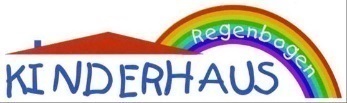 Familienbrief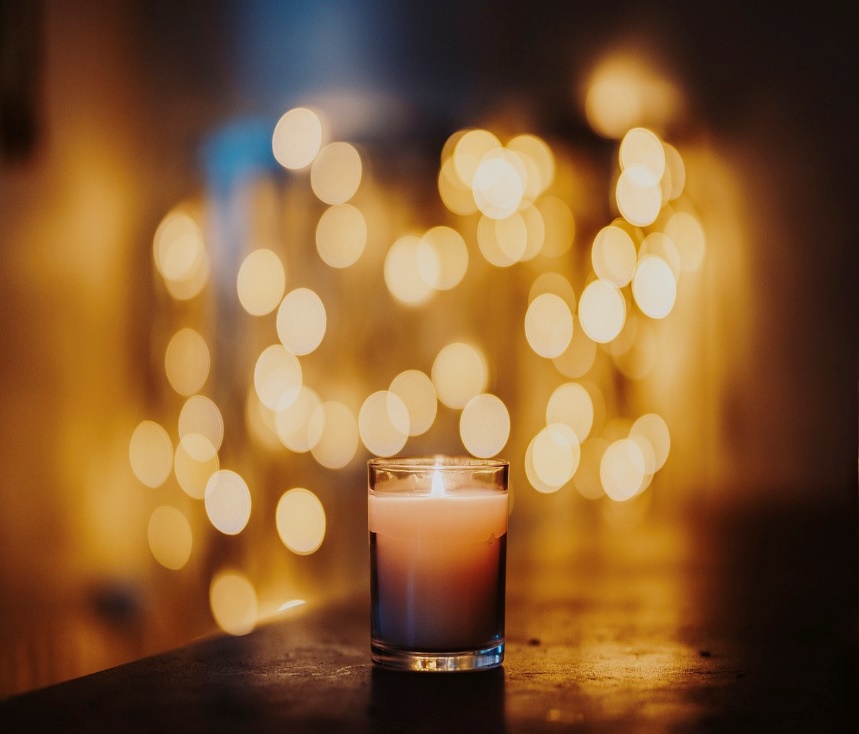 Januar 2024Liebe Familien,es ist die dunkelste Zeit des Jahres, die Tage sind kurz, die Nächte lang. Die Natur hat sich zurückgezogen und alles erscheint grau, dunkel und kahl. Es ist die Zeit, in der die Sehnsucht nach Licht immer größer wird. St. Martin hat uns bereits mit seinem Licht spüren lassen, dass Licht und Wärme auch in der dunklen und kalten Zeit nicht von der Erde verschwunden sind.Kerzen und Licht sind auch die Wegbegleiter im Advent. In Adventskalender-Ritualen und Adventsstündchen begleiten sie uns in der Vorbereitung auf das Weihnachtsfest, das Geburtsfest von Jesus, welches wir am 21. Dezember im Kinderhaus feierten. Gemeinsam mit Pfarrer Burmeister und Pfarrer Krause gestalteten wir in der Katholischen Kirche den gemeinsamen Weihnachtsgottesdienst und beendeten damit das Jahr 2023 im Kinderhaus.Wir informieren Sie auf den nächsten Seiten über Aktuelles und blicken zurück auf Höhepunkte und Projekte der vergangenen Monate. Mit dem Familienbrief erhalten Sie auch den Jahresplan 2024. 
Wir wünschen allen Familien ein gesegnetes Jahr 2024!RückblickAm 21.08. starteten wir gemeinsam mit Groß und Klein in das neue Kindergartenjahr. Die Schulanfänger hatten uns verlassen und die Dreijährigen aus den Gruppen Schmetterlinge, Käfer und Raupen wurden freudig in den großen Gruppen der Sternchen, Grashüpfer, Igel/ Bienchen und Wurzeln aufgenommen. Bei den Käfern, Raupen und Schmetterlingen gab es nun Platz für neue Kinder, auch sie wurden herzlich in Empfang genommen und haben mittlerweile einen festen Platz in unserer Mitte gefunden.Wie jedes Jahr feierten wir am 22.09. mit allen Kindern einen Erntedankgottesdienst in der Stadtkirche gemeinsam mit Pfarrer Krause. Zum Thema „Alles Gute aus dem Korn“. erfuhren die Kinder mit Hilfe der „Pfannkuchen-Geschichte“, was es alles braucht um ein Mittagessen herzustellen, wo Lebensmittel herkommen und wachsen. Aufgrund der großen Spendenbereitschaft der Eltern konnten die Kinder buntgeschmückte Körbe und Wagen zur Stadtkirche bringen und den Altarraum mit vielen verschieden Lebensmitteln bestücken. Vielen Dank dafür! Die Spenden kamen der Meininger Tafel und den dort betreuten Familien zu Gute.Zum Familiengottesdienst am darauffolgenden Sonntag wurde neben dem Erntedank auch Kirchweihfest gefeiert. Das Kinderhaus bedankte sich im Besonderen beim Bioladen von Saskia Ender. Frau Ender spendet bereits seit mehreren Jahren jeden Dienstag das Frühstücksbrot für alle Kinder des Hauses. Noch einmal vielen Dank dafür! Mit ihrer Unterstützung können die Kinder jeden Dienstag Bio-Brot genießen.Nach 100 Tagen im Amt überraschten alle Kinder im Oktober den neuen Küchenleiter Michael Jäger mit einem Ständchen auf dem Kindergartenhof. Unterstützt von Posaune und Gitarre freute sich der Koch über das Lied „Einfach spitze, dass du da bist“. Nach diesem Ausspruch fühlte sich Herr Jäger endgültig gut im Kinderhaus aufgenommen. 	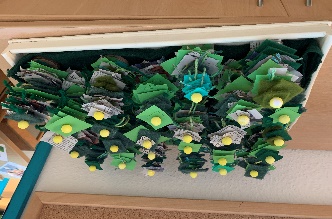 Anfang November wurde den Kindern anhand von Büchern, Bildern und Figuren die Legende des heiligen St. Martin nahegebracht. Auch Martinshörnchen wurden im Kinderhaus gebacken und am 10.11. feierte jeweils eine kleine mit einer großen Gruppe gemeinsam das Martinsfest. Nachdem die Großen die Martinsgeschichte für die Kleinen dargeboten hatten, wurden Hörnchen geteilt und gemeinsam verspeist.Auch am 11.11. waren die Kinder der Igel/ Bienchen bei der Ökumenischen Martinsfeier in der Katholischen Kirche vertreten. Mit einem Spiellied erzählten sie den Gottesdienstbesuchern die Geschichte des Mantel-Teilens.Mit dem Eintritt in die dunkle Jahreszeit konnten alle Kinder des Hauses in der großen Kinderhaus-Weihnachtswerkstatt basteln, werkeln und erleben. 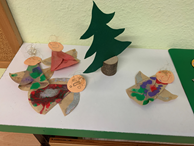 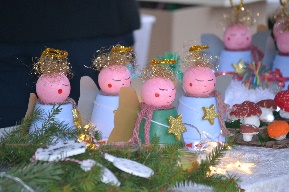 Würdiger Abschluss der zwei Wochen offener Arbeit war der Lichtermarkt am 1. Dezember.Vielen Dank für die zahlreiche Teilnahme am Lichtermarkt sowie die hohe Spendenbereitschaft! Mehr als 1000 € konnten für die Kinder des Hauses eingenommen werden.Der heilige Nikolaus besuchte das Kinderhaus am 6. Dezember und brachte kleine und große Kinderaugen zum Staunen. Er war in jeder Gruppe zu Gast, die Kinder sangen Lieder für ihn und er brachte Geschenke für jeden Stiefel.Im Advent erwarteten wir gemeinsam mit den Kindern die Ankunft Jesu Christi. Jeden Tag erlebten die Kinder ein kleines Adventsstündchen in welchem gemeinsam gesungen und ein Teil der Weihnachtsgeschichte gelesen, besprochen und an Hand eines Adventsweges veranschaulicht wurde. Am 22.12. waren Ihre Kinder zum letzten Mal für 2023 im Kinderhaus. Vielleicht haben auch Sie zu Hause gemeinsam mit Ihren Kindern die Weihnachtsgeschichte erzählt und in einem der zahlreichen Weihnachtsgottesdienste die Geburt Jesus gefeiert.AktuellesKinderratDie Kinder der älteren Gruppen haben einen Kinderrat gewählt, welcher sich in regelmäßigen Abständen zu kleinen Besprechungen mit der Leitung sowie bei Bedarf mit Küchenleitung, Hausmeister oder Träger trifft.Im Kinderrat vertreten:Remi und Arnold			die SternchengruppeMiley und Alina			die Igel/BienchengruppeFiona und Charly			die GrashüpfergruppeSophia und Ozair			die WurzelgruppeElternvertretungIn den Herbstelternabenden wurde die Elternvertretung für die nächsten beiden Kindergartenjahre gewählt.Sternchen:			Frau Böttger, Herr KrkGrashüpfer:			Frau Dittmar, Frau PittorfIgel/Bienchen:		Frau Komarek, Frau KaiserWurzeln:			Frau Christ, Frau LesserKäfer:				Frau Laßmann, Herr WegnerRaupen:			Frau Heidenreich, Frau EikeSchmetterlinge:		Frau Döpel, Frau MichelsVorsitzende der Elternvertretung ist Frau Komarek.Stellvertreterin: Frau LesserHerzlichen Dank für die Bereitschaft, diese Aufgabe zu übernehmen. Wir freuen uns auf eine gute und konstruktive Zusammenarbeit zum Wohle der Kinder.